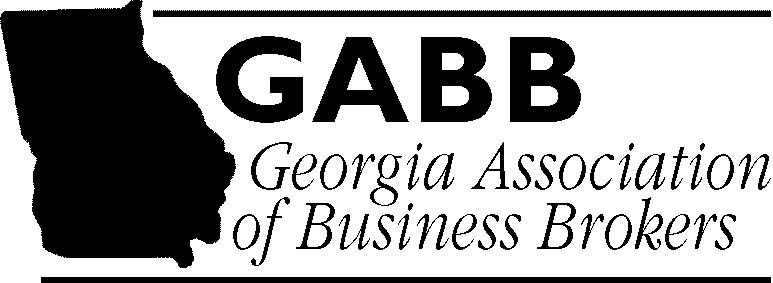 SELLER’S DISCLOSURE STATEMENTThis series of questions and answers is to inform buyers about this business. It is supplied by the seller to provide relevant information and to answer frequently asked questions, but it does not take the place of the buyer’s inspection of the business and its financial and other records. Those must be carefully examined and approved by the buyer. The broker has not verified the accuracy or the completeness of any of the information supplied here by the seller.This Section to be Completed by the SellerPlease Explain All “Yes” Answers on the Attached PageIF YOU HAVE ANSWERED “YES” TO ANY OF THE ABOVE QUESTIONS,PLEASE GIVE A COMPLETE EXPLANATION ON THE ATTACHED PAGEAttached page contains information and is part of this Agreement	Seller(s)SELLER(S) CERTIFIES THAT THE ABOVE INFORMATION IS TRUE AND CORRECT AND ACKNOWLEDGES RECEIPT OF A COPY OF THIS DISCLOSURE STATEMENT.BUYER(S) ACKNOWLEDGES HAVING REVIEWED THE INFORMATION RELATING TO THE SELLER CONTAINED IN THIS DISCLOSURE STATEMENT AND HAVING RECEIVED A COPY.ADDITIONAL COMMENTSfor the Seller’s Disclosure Statement	Dated 	     	Please complete this page to explain any yes answers on the Seller’s Disclosure StatementBusiness NameBusiness OwnerAddressPhoneCity/State/ZipEmailName of BrokerName of AgentYesNoNoNoA. Business ConditionA. Business ConditionA. Business ConditionA. Business ConditionA. Business ConditionA. Business ConditionA. Business ConditionA. Business ConditionA. Business ConditionA. Business ConditionA. Business ConditionA. Business ConditionA. Business ConditionA. Business ConditionA. Business ConditionA. Business ConditionA. Business ConditionA. Business ConditionA. Business ConditionA. Business ConditionA. Business ConditionA. Business ConditionA. Business ConditionA. Business Condition1.1.1.1.Are you aware of any circumstances in the industry or market area that may adversely affect future profitability of the business?Are you aware of any circumstances in the industry or market area that may adversely affect future profitability of the business?Are you aware of any circumstances in the industry or market area that may adversely affect future profitability of the business?Are you aware of any circumstances in the industry or market area that may adversely affect future profitability of the business?Are you aware of any circumstances in the industry or market area that may adversely affect future profitability of the business?Are you aware of any circumstances in the industry or market area that may adversely affect future profitability of the business?Are you aware of any circumstances in the industry or market area that may adversely affect future profitability of the business?Are you aware of any circumstances in the industry or market area that may adversely affect future profitability of the business?Are you aware of any circumstances in the industry or market area that may adversely affect future profitability of the business?Are you aware of any circumstances in the industry or market area that may adversely affect future profitability of the business?2.    2.    2.    2.    Are there any revenues or expenses of the business that are not clearly reflected in its financial statements?Are there any revenues or expenses of the business that are not clearly reflected in its financial statements?Are there any revenues or expenses of the business that are not clearly reflected in its financial statements?Are there any revenues or expenses of the business that are not clearly reflected in its financial statements?Are there any revenues or expenses of the business that are not clearly reflected in its financial statements?Are there any revenues or expenses of the business that are not clearly reflected in its financial statements?Are there any revenues or expenses of the business that are not clearly reflected in its financial statements?Are there any revenues or expenses of the business that are not clearly reflected in its financial statements?Are there any revenues or expenses of the business that are not clearly reflected in its financial statements?Are there any revenues or expenses of the business that are not clearly reflected in its financial statements?3.   3.   3.   3.   Is the business in default on any of its financial or contractual obligations?Is the business in default on any of its financial or contractual obligations?Is the business in default on any of its financial or contractual obligations?Is the business in default on any of its financial or contractual obligations?Is the business in default on any of its financial or contractual obligations?Is the business in default on any of its financial or contractual obligations?Is the business in default on any of its financial or contractual obligations?Is the business in default on any of its financial or contractual obligations?Is the business in default on any of its financial or contractual obligations?Is the business in default on any of its financial or contractual obligations?4.   4.   4.   4.   Has the business or any of its owners been the subject of any bankruptcy filing, assignment for benefit of creditors or insolvency proceedings of any kind?Has the business or any of its owners been the subject of any bankruptcy filing, assignment for benefit of creditors or insolvency proceedings of any kind?Has the business or any of its owners been the subject of any bankruptcy filing, assignment for benefit of creditors or insolvency proceedings of any kind?Has the business or any of its owners been the subject of any bankruptcy filing, assignment for benefit of creditors or insolvency proceedings of any kind?Has the business or any of its owners been the subject of any bankruptcy filing, assignment for benefit of creditors or insolvency proceedings of any kind?Has the business or any of its owners been the subject of any bankruptcy filing, assignment for benefit of creditors or insolvency proceedings of any kind?Has the business or any of its owners been the subject of any bankruptcy filing, assignment for benefit of creditors or insolvency proceedings of any kind?Has the business or any of its owners been the subject of any bankruptcy filing, assignment for benefit of creditors or insolvency proceedings of any kind?Has the business or any of its owners been the subject of any bankruptcy filing, assignment for benefit of creditors or insolvency proceedings of any kind?Has the business or any of its owners been the subject of any bankruptcy filing, assignment for benefit of creditors or insolvency proceedings of any kind?5.    5.    5.    5.    Are there individual customers who account for more than 10% of annual gross sales? If yes, list each by name and indicate the approximate percentage of annual gross sales and any relationship to the business or its owners.Are there individual customers who account for more than 10% of annual gross sales? If yes, list each by name and indicate the approximate percentage of annual gross sales and any relationship to the business or its owners.Are there individual customers who account for more than 10% of annual gross sales? If yes, list each by name and indicate the approximate percentage of annual gross sales and any relationship to the business or its owners.Are there individual customers who account for more than 10% of annual gross sales? If yes, list each by name and indicate the approximate percentage of annual gross sales and any relationship to the business or its owners.Are there individual customers who account for more than 10% of annual gross sales? If yes, list each by name and indicate the approximate percentage of annual gross sales and any relationship to the business or its owners.Are there individual customers who account for more than 10% of annual gross sales? If yes, list each by name and indicate the approximate percentage of annual gross sales and any relationship to the business or its owners.Are there individual customers who account for more than 10% of annual gross sales? If yes, list each by name and indicate the approximate percentage of annual gross sales and any relationship to the business or its owners.Are there individual customers who account for more than 10% of annual gross sales? If yes, list each by name and indicate the approximate percentage of annual gross sales and any relationship to the business or its owners.Are there individual customers who account for more than 10% of annual gross sales? If yes, list each by name and indicate the approximate percentage of annual gross sales and any relationship to the business or its owners.Are there individual customers who account for more than 10% of annual gross sales? If yes, list each by name and indicate the approximate percentage of annual gross sales and any relationship to the business or its owners.6. 6. 6. 6. Are there any commitments to employees or independent contractors regarding future compensation increases?Are there any commitments to employees or independent contractors regarding future compensation increases?Are there any commitments to employees or independent contractors regarding future compensation increases?Are there any commitments to employees or independent contractors regarding future compensation increases?Are there any commitments to employees or independent contractors regarding future compensation increases?Are there any commitments to employees or independent contractors regarding future compensation increases?Are there any commitments to employees or independent contractors regarding future compensation increases?Are there any commitments to employees or independent contractors regarding future compensation increases?Are there any commitments to employees or independent contractors regarding future compensation increases?Are there any commitments to employees or independent contractors regarding future compensation increases?7.   7.   7.   7.   Are there suppliers who have a personal or special relationship with the business or its owners? If yes, list each such supplier, nature of the relationship and approximate amount of annual purchases.Are there suppliers who have a personal or special relationship with the business or its owners? If yes, list each such supplier, nature of the relationship and approximate amount of annual purchases.Are there suppliers who have a personal or special relationship with the business or its owners? If yes, list each such supplier, nature of the relationship and approximate amount of annual purchases.Are there suppliers who have a personal or special relationship with the business or its owners? If yes, list each such supplier, nature of the relationship and approximate amount of annual purchases.Are there suppliers who have a personal or special relationship with the business or its owners? If yes, list each such supplier, nature of the relationship and approximate amount of annual purchases.Are there suppliers who have a personal or special relationship with the business or its owners? If yes, list each such supplier, nature of the relationship and approximate amount of annual purchases.Are there suppliers who have a personal or special relationship with the business or its owners? If yes, list each such supplier, nature of the relationship and approximate amount of annual purchases.Are there suppliers who have a personal or special relationship with the business or its owners? If yes, list each such supplier, nature of the relationship and approximate amount of annual purchases.Are there suppliers who have a personal or special relationship with the business or its owners? If yes, list each such supplier, nature of the relationship and approximate amount of annual purchases.Are there suppliers who have a personal or special relationship with the business or its owners? If yes, list each such supplier, nature of the relationship and approximate amount of annual purchases.B. RegulationsB. RegulationsB. RegulationsB. RegulationsB. RegulationsB. RegulationsB. RegulationsB. RegulationsB. RegulationsB. RegulationsB. RegulationsB. RegulationsB. RegulationsB. RegulationsB. RegulationsB. RegulationsB. RegulationsB. RegulationsB. RegulationsB. RegulationsB. RegulationsB. RegulationsB. RegulationsB. Regulations1.1.1.1.Is the business or its operator required to have any licenses or permits other than a local business license?Is the business or its operator required to have any licenses or permits other than a local business license?Is the business or its operator required to have any licenses or permits other than a local business license?Is the business or its operator required to have any licenses or permits other than a local business license?Is the business or its operator required to have any licenses or permits other than a local business license?Is the business or its operator required to have any licenses or permits other than a local business license?Is the business or its operator required to have any licenses or permits other than a local business license?Is the business or its operator required to have any licenses or permits other than a local business license?Is the business or its operator required to have any licenses or permits other than a local business license?Is the business or its operator required to have any licenses or permits other than a local business license?2.2.2.2.Must the new owner personally qualify for any licenses or permits?Must the new owner personally qualify for any licenses or permits?Must the new owner personally qualify for any licenses or permits?Must the new owner personally qualify for any licenses or permits?Must the new owner personally qualify for any licenses or permits?Must the new owner personally qualify for any licenses or permits?Must the new owner personally qualify for any licenses or permits?Must the new owner personally qualify for any licenses or permits?Must the new owner personally qualify for any licenses or permits?Must the new owner personally qualify for any licenses or permits?3.3.3.3.Are you aware of any pending zoning changes, redevelopment or nearby construction that might affect your business?Are you aware of any pending zoning changes, redevelopment or nearby construction that might affect your business?Are you aware of any pending zoning changes, redevelopment or nearby construction that might affect your business?Are you aware of any pending zoning changes, redevelopment or nearby construction that might affect your business?Are you aware of any pending zoning changes, redevelopment or nearby construction that might affect your business?Are you aware of any pending zoning changes, redevelopment or nearby construction that might affect your business?Are you aware of any pending zoning changes, redevelopment or nearby construction that might affect your business?Are you aware of any pending zoning changes, redevelopment or nearby construction that might affect your business?Are you aware of any pending zoning changes, redevelopment or nearby construction that might affect your business?Are you aware of any pending zoning changes, redevelopment or nearby construction that might affect your business?4.4.4.4.Are there any alleged violations filed under investigations by authorities issuing licenses or permits by the following Agencies?Are there any alleged violations filed under investigations by authorities issuing licenses or permits by the following Agencies?Are there any alleged violations filed under investigations by authorities issuing licenses or permits by the following Agencies?Are there any alleged violations filed under investigations by authorities issuing licenses or permits by the following Agencies?Are there any alleged violations filed under investigations by authorities issuing licenses or permits by the following Agencies?Are there any alleged violations filed under investigations by authorities issuing licenses or permits by the following Agencies?Are there any alleged violations filed under investigations by authorities issuing licenses or permits by the following Agencies?Are there any alleged violations filed under investigations by authorities issuing licenses or permits by the following Agencies?Are there any alleged violations filed under investigations by authorities issuing licenses or permits by the following Agencies?Are there any alleged violations filed under investigations by authorities issuing licenses or permits by the following Agencies?a.a.a.a.Police DepartmentPolice DepartmentPolice DepartmentPolice DepartmentPolice Departmentb.b.b.b.Health DepartmentHealth DepartmentHealth DepartmentHealth DepartmentHealth Departmentc.c.c.c.Fire DepartmentFire DepartmentFire DepartmentFire DepartmentFire Departmentd.d.d.d.Building Inspector ControlBuilding Inspector ControlBuilding Inspector ControlBuilding Inspector ControlBuilding Inspector Controle.e.e.e.Zoning CommissionZoning CommissionZoning CommissionZoning CommissionZoning Commissionf.f.f.f.Water Pollution AgencyWater Pollution AgencyWater Pollution AgencyWater Pollution AgencyWater Pollution Agencyg.g.g.g.EPAEPAEPAEPAEPAh.h.h.h.OSHAOSHAOSHAOSHAOSHAi. i. i. i. EEOCEEOCEEOCEEOCEEOCj.j.j.j.EDDEDDEDDEDDEDDk.k.k.k.Alcohol BeverageAlcohol BeverageAlcohol BeverageAlcohol BeverageAlcohol Beveragel.l.l.l.Board of EqualizationBoard of EqualizationBoard of EqualizationBoard of EqualizationBoard of Equalizationm.m.m.m.IRSIRSIRSIRSIRSn.n.n.n.Franchise Tax BoardFranchise Tax BoardFranchise Tax BoardFranchise Tax BoardFranchise Tax Boardo.o.o.o.Immigration and Naturalization ServiceImmigration and Naturalization ServiceImmigration and Naturalization ServiceImmigration and Naturalization ServiceImmigration and Naturalization ServiceC.  Legal ConsiderationsC.  Legal ConsiderationsC.  Legal ConsiderationsC.  Legal ConsiderationsC.  Legal ConsiderationsC.  Legal ConsiderationsC.  Legal ConsiderationsC.  Legal ConsiderationsC.  Legal ConsiderationsC.  Legal ConsiderationsC.  Legal ConsiderationsDoes the business have any of the following?Does the business have any of the following?Does the business have any of the following?Does the business have any of the following?Does the business have any of the following?Does the business have any of the following?Does the business have any of the following?Does the business have any of the following?Does the business have any of the following?1.1.1.1.Union or other employment agreementsUnion or other employment agreementsUnion or other employment agreementsUnion or other employment agreementsUnion or other employment agreements2.2.2.2.Any employee hired after November 6, 1986 without a completed INS Form 19 on fileAny employee hired after November 6, 1986 without a completed INS Form 19 on fileAny employee hired after November 6, 1986 without a completed INS Form 19 on fileAny employee hired after November 6, 1986 without a completed INS Form 19 on fileAny employee hired after November 6, 1986 without a completed INS Form 19 on file3. 3. 3. 3. Employee Stock Ownership Plan (ESOP)Employee Stock Ownership Plan (ESOP)Employee Stock Ownership Plan (ESOP)Employee Stock Ownership Plan (ESOP)Employee Stock Ownership Plan (ESOP)4. 4. 4. 4. Un-funded pension liabilitiesUn-funded pension liabilitiesUn-funded pension liabilitiesUn-funded pension liabilitiesUn-funded pension liabilities5.5.5.5.Profit sharing plansProfit sharing plansProfit sharing plansProfit sharing plansProfit sharing plans6.6.6.6.Back wages or claims for sameBack wages or claims for sameBack wages or claims for sameBack wages or claims for sameBack wages or claims for same7. 7. 7. 7. Unpaid medical or insurance claimsUnpaid medical or insurance claimsUnpaid medical or insurance claimsUnpaid medical or insurance claimsUnpaid medical or insurance claims8.8.8.8.Lease agreements (other than premises)Lease agreements (other than premises)Lease agreements (other than premises)Lease agreements (other than premises)Lease agreements (other than premises)9.9.9.9.Equipment maintenance agreementsEquipment maintenance agreementsEquipment maintenance agreementsEquipment maintenance agreementsEquipment maintenance agreements10.10.10.10.Other outstanding contracts and agreementsOther outstanding contracts and agreementsOther outstanding contracts and agreementsOther outstanding contracts and agreementsOther outstanding contracts and agreements11.11.11.11.Advertising contracts (including Yellow Pages)Advertising contracts (including Yellow Pages)Advertising contracts (including Yellow Pages)Advertising contracts (including Yellow Pages)Advertising contracts (including Yellow Pages)12.12.12.12.Pending litigationPending litigationPending litigationPending litigationPending litigation13.13.13.13.Unresolved insurance claimsUnresolved insurance claimsUnresolved insurance claimsUnresolved insurance claimsUnresolved insurance claims14. 14. 14. 14. Product liability exposureProduct liability exposureProduct liability exposureProduct liability exposureProduct liability exposure15. 15. 15. 15. Customer warranty obligationsCustomer warranty obligationsCustomer warranty obligationsCustomer warranty obligationsCustomer warranty obligations16. 16. 16. 16. Pending tax or Worker Compensation refundsPending tax or Worker Compensation refundsPending tax or Worker Compensation refundsPending tax or Worker Compensation refundsPending tax or Worker Compensation refunds17. 17. 17. 17. Anticipated supplier rebatesAnticipated supplier rebatesAnticipated supplier rebatesAnticipated supplier rebatesAnticipated supplier rebatesD. OtherD. OtherD. OtherD. OtherD. OtherD. OtherD. OtherD. OtherAre there any other facts or conditions not disclosed above that adversely affect the operation of the business, a buyer’s decision to purchase it, or the price he might pay for it?Are there any other facts or conditions not disclosed above that adversely affect the operation of the business, a buyer’s decision to purchase it, or the price he might pay for it?Are there any other facts or conditions not disclosed above that adversely affect the operation of the business, a buyer’s decision to purchase it, or the price he might pay for it?Are there any other facts or conditions not disclosed above that adversely affect the operation of the business, a buyer’s decision to purchase it, or the price he might pay for it?Are there any other facts or conditions not disclosed above that adversely affect the operation of the business, a buyer’s decision to purchase it, or the price he might pay for it?Are there any other facts or conditions not disclosed above that adversely affect the operation of the business, a buyer’s decision to purchase it, or the price he might pay for it?Are there any other facts or conditions not disclosed above that adversely affect the operation of the business, a buyer’s decision to purchase it, or the price he might pay for it?Are there any other facts or conditions not disclosed above that adversely affect the operation of the business, a buyer’s decision to purchase it, or the price he might pay for it?If “Yes”, ExplainIf “Yes”, ExplainIf “Yes”, ExplainIf “Yes”, ExplainIf “Yes”, ExplainIf “Yes”, ExplainIf “Yes”, ExplainIf “Yes”, ExplainIf “Yes”, ExplainIf “Yes”, ExplainName:Name:Date:Name:Name:Date:By:SignatureSignatureTitleTitleBuyerDateBuyerDateBuyer’s InitialsDateSeller’s InitialsDate